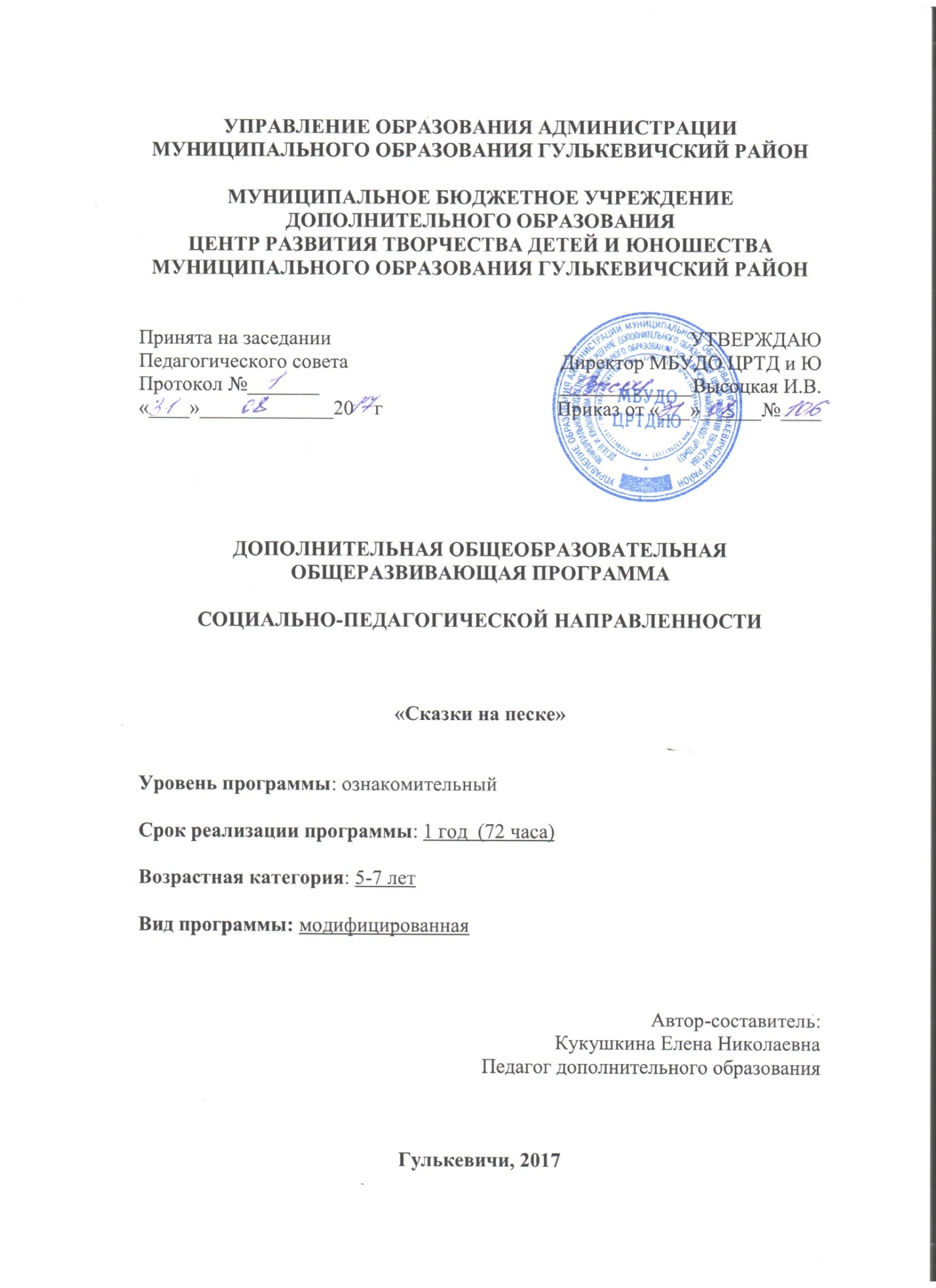 РАЗДЕЛ I «Комплекс основных характеристик программы: объем, содержание, планируемые результаты»Пояснительная запискаК современной, инновационной, «не раскрытой до конца», интересной и активно развивающейся в настоящее время, относится технология песочного рисования на световом столе. Песочная анимация в работе с детьми дошкольного возраста сохраняет психическое здоровье каждого ребенка и способствует развитию творческой гармонично развитой личности.Направленность программы. Дополнительная общеобразовательная общеразвивающая программа «Сказки на песке» имеет социально-педагогическую направленность и ориентирована на комплексное речевое развитие детей старшего дошкольного возраста. Программа призвана решать проблему развития связной, грамматически правильно оформленной и интонационно выразительной речи, подготовки руки к письму, межполушарного развития мозга, боязни публичных выступлений и установления контактов со сверстниками и взрослыми, что  способствует формированию у учащихся комплексной готовности к успешному школьному обучению.Новизной программы является использование песочной анимации в речевом развитии учащихся. Программа «Сказки на песке» разработана педагогом дополнительного образования и впервые реализуется в МБУДО Центре развития творчества детей и юношества г. Гулькевичи. Новое направление вызывает у учащихся и их родителей естественный, вполне обоснованный интерес и желание активно участвовать в реализации данной программы. Актуальность программы обусловлена запросом со стороны родителей, а так же необходимостью решения целого ряда педагогических проблем. Подготовка ребенка к учебному процессу в школе направлена на непрерывную трансформацию умственной деятельности учащихся, поиск нестандартных (креативных) решений традиционных задач. Все это позволяют достичь инновационные технологии в образовании. К одной из них относится здоровьесберегающая технология «Песочная анимация».Формирование связной, устной речи необходимо для наиболее полного преодоления речевого недоразвития и подготовки детей к школе. Развитие связной речи дошкольников является наиважнейшим условием успешности обучения в школе. Школьник с высоким уровнем развития связной речи может:давать развернутые ответы на сложные вопросы школьной программы;последовательно и полно, аргументировано и логично излагать свои собственные суждения;воспроизводить содержание текстов из учебников, произведений художественной литературы;грамотно писать изложения, сочинения.не бояться обращаться с просьбой и задавать вопросы взрослым и сверстникам;В данном случае, инновационный метод «песочной анимации» способствует развитию познавательного интереса у учащихся, систематизации и обобщению изучаемого материала, умение обсуждать и вступать в дискуссию, а также приобретению навыка публичного выступления. Инновационные методы работы с песком  имеют свои плюсы перед традиционными, так как они способствуют развитию ребенка, учат его самостоятельности в познании и принятии нестандартных решений.Педагогическая целесообразность заключается в следующем: песок замечательный сенсорный материал, предметно-игровая среда, великолепный материал для развития речевой активности, творческой деятельности, экспериментирования, познания. Ребенок включается в игру с песком всем своим существом – эмоционально, психически и физически. При этом создаются благоприятные условия для проявления у детей концентрации внимания, любознательности, увлеченности, а также для релаксации. Активируются мыслительные и эмоциональные резервы.Современные исследования доказывают, что рисование песком на световом столе помогает не только овладевать практическими навыками и осуществлять творческие замыслы, но и расширять кругозор, развивать художественный вкус, приобретать способность находить красоту в обыденном, учиться творчески мыслить, а так же активно развивать речь и обогащать словарный запас. В процессе работы с песком на световом столе  у учащихся развивается мелкая моторика рук, повышается тактильная чувствительность, что благоприятно влияет на развитие речи ребенка. У детей развиваются точность и координация движений рук и глаз, гибкость рук, психические процессы (логическое мышление, внимание, воображение, память, зрительное и слуховое восприятие, речь, умение действовать по словесным инструкциям, самостоятельно достигать цели). Известно, что речь ребенка находится на кончиках его пальцев и во многом зависит от степени сформированности мелкой моторики пальцев рук, так как пальцы наделены большим количеством рецепторов, посылающих импульсы в центральную нервную систему человека. Поэтому этот вид деятельности наиболее способствует развитию обоих полушарий головного мозга. Принято полагать, что левое полушарие отвечает за устную и письменную речь, а правое отвечает за эмоциональную окраску и интонацию устной речи. Техника рисования песком играет огромную роль в познавательно-речевом развитии детей. В данной технике рисования ребенок успешно использует все пальцы и ладони обеих рук, действует ими поочередно или одновременно. В работе с песком на световом столе используются различные виды техник рисования: одной рукой, поочередно и двумя руками одновременно; кулачком, из кулачка (песочной струей), ладонью, ребром ладони, подушечками пальцев, ребром пальца, рисование одним пальцем, одновременное использование нескольких пальцев, пальцами (щепотью).Отличительной особенностью программы «Сказки на песке» от других уже существующих программ аналогичной направленности является четкое структурирование программы и комплексное, всестороннее развитие основного компонента речевой готовности к школьному обучению. Программа имеет ряд существенных отличительных особенностей:-использование эффективного арт-терапевтического метода в речевом развитии учащихся дошкольного возраста;-ориентированность на развитие личностных качеств, коммуникативных навыков, социальную адаптацию в окружающем мире;- реализация интерактивных форм обучения в практической части программы; - применение технологий критического и творческого мышленияАдресат программы. Программа предназначена для детей дошкольного возраста 5-7 лет, не имеющих предварительной подготовки. Обучение по программе осуществляется с детьми, имеющие разное речевое развитие.Объем и срок освоения программы: Срок реализации программы – 1 год. Запланированное количество часов для реализации программы – 72 часа.Форма обучения: очнаяРежим занятий, периодичность и продолжительность занятий: Продолжительность занятий: 2 раза в неделю по академическому часу (30 мин.), 2 часа в неделю, 72 часа в год. Особенности организации образовательного процесса. Форма организации образовательной деятельности групповая. Количественный состав групп – 12 человек. Состав группы постоянный. В программе используются следующие формы проведения занятий: занятие-игра, занятие-тест, занятие-сказка, игры-драмматизации, игры-инсценировки, практическое занятие, творческая мастерская, информационное занятие, беседа, дискуссия, презентация, игра-путешествие, занятие-интервью, защита творческих проектов. Цель программы: совершенствование методов и приёмов работы по формированию и развитию связной речи в комплексной подготовке к обучению в школе. Формирование и развитие связной речи детей старшего дошкольного возраста средствами песочной анимации. Задачи.Образовательные.Формировать:- устойчивый интерес к занятиям по развитию речи с применением метода «песочной анимации» - желание экспериментировать, творить, фантазировать;-мелкую моторику и координацию руки, межполушарное взаимодействие.- представление о природном материале (песке), оборудовании и технологии песочной анимации, песочной мультипликации;- элементарные навыки пространственной ориентации (спереди, сзади, посередине, внутри).- умения работы в коллективе над проектами;-активизировать словарь детей, совершенствовать звуковую культуру речи, диалогическую и монологическую речь, интонационный строй.-формировать активный зрительный и слуховой контроль за составлением самостоятельного высказывания;-умение использовать в речи предложения различных видовНаучить:- лексической и грамматической культуре речи;- развернутому логически последовательному высказыванию;-диалогической речи (беседа, игры-драмматизации, игры-инсценировки);-монологической речи (пересказ, описание, повествование, рассуждение);- интонационной выразительности речи;-речевому творчеству (словообразование, закончить предложение, рассказ, придумывание сказок)- элементам ораторского искусства (навыки публичного выступление)-анализировать рисунки, выделяя основные части, функциональное назначение;- разным техникам рисования на песке и песком;-рисовать образы, статические и динамические композиции по словесной инструкции, по темам, по собственному замыслу;- создавать рисунки по индивидуальному и совместному замыслу;-совместной деятельности: распределять работу, принимать общие решения;-эстетическому оформлению рисунков  дополнительными материалами.Метапредметные.Формировать предпосылки к универсальным учебным действиям: Регулятивные УУД: определять и формулировать цель деятельности на занятии с помощью учителя; работать по предложенному учителем плану; проговаривать последовательность действий на занятии; высказывать свое предположение на основе работы с материалом; оценивать результаты своей работы. Познавательные УУД: делать выводы в результате совместной работы с учителем; умение строить высказывание и самостоятельно выбирать эффективный способ выполнения задания. Коммуникативные УУД: слушать и понимать речь других; уважать иную точку зрения; оформлять свои мысли в устной форме;  совместно с учителем договариваться с другими ребятами о правилах поведения и общения, следовать им; сохранять доброжелательное отношение друг к другу.Личностные.Развивать: аккуратность, самостоятельность, активность, умение выражать свои эмоции, соблюдая этические нормы; понимать эмоции других людей, сочувствовать, сопереживать. Содержание программыУчебный планСодержание учебного планаРаздел 1. Вводное занятие (1час)Теория. Техника безопасности. Знакомство с программой «Сказки на песке». Знакомство с песочным творчеством, с разными видами песка. История появления песка. Демонстрация детских работ. Инструменты и материалы. Знакомство с правила поведения на занятиях.Практическая работа. Организация рабочего места. Опрос учащихся по итогу занятия. Раздел 2.Входная диагностика (3 часа)Теория. Выявление уровня развития связной речи детей старшего дошкольного возраста. Объяснение педагогом инструкции выполнения задания. Практическая работа. Выполнение серии заданий, которые включают: — составление предложений по отдельным ситуационным картинкам; —составление предложения по трем картинкам, связанным тематически; — пересказ текста (знакомой сказки или короткого рассказа); — составление рассказа по серии сюжетных картинок; — сочинение рассказа на основе личного опыта, Раздел 3. Основы песочной анимации (18 часов).Теория. Вводный блок занятий. Знакомство с природным материалом (песком), его разновидностями. Знакомство со световым столом, обучение взаимодействию с песком на световых столах. Знакомство с песочной анимацией. Просмотр песочных мультфильмов.  Знакомство с элементами техники песочной анимации. Развитие тактильной чувствительности, зрительного восприятия, образного мышления, произвольности.Практика. Обучение пальчиковым играм на песке «Прятки», «Чувствительные ручки», «Заборчики», «Пересыпание песка», «Солнечные  лучики», «Следы». Знакомство с техническими элементами и приемами рисования песком, их прорисовка в песочных рисунках. Выстраивание композиции на песке по образцу и на свободную тему. Песочная сказка «Колобок».  «Гимнастика мозга» - кинезиологические упражнения на песке.  Игры на песке «Секретик», «Кого не стало», «Угадай кто?», «Лабиринт». Просмотр песочного мультфильма «Ежик». Виды засыпания фона. Рисование пальцами. Основные приёмы песочной анимации: рисование подушечками пальцев, ладонями, щепоткой, песочной струёй. Техники рисование на песке цветов и деревьев. Техники рисование на песке домов, замков. Создание образов на песке «Человек», «Животные». Создание образов на песке «Мой любимый сказочный герой». Составление статичных композиций «Моя семья». Составление статичных композиций по собственному замыслу «Песочная фантазия». Трансформация образов  «Игры-превращалки». Творческая динамическая композиция «Подводный мир». Создание мультипликационного фильма «Подводный мир». Итоговое занятие. Выявление уровня освоения основных техник песочной анимации.Раздел 4. Развитие диалогической речи (20 часов).Теория. Формирование навыка диалогической речи посредством: сюжетно-ролевой  игры; театрализации; учебных диалогов.Знакомство с произведениями художественной литературы. Развитие речевых умений: вступать в общение и поддерживать диалог. Знакомство с речевым этикетом. Сформировать знания о невербальных умениях (мимика, жесты). Дать представление о интонационно выразительной речи. Формирование навыка развернутых ответов на вопросы и умения задавать вопросы.  Практика. Речевой этикет. Сюжетно-ролевая  игра с песком на световом столе «Незнайка». Сюжетно-ролевая  игра с песком на световом столе «Уроки вежливости для Лунтика». Ролевая  игра с песком на световом столе «Магазин». Ролевая  игра с песком на световом столе «Зоопарк». Режиссерская игра в парах с песком на световом столе «Словесные поручения». Игра парами на световом столе «Совместный рисунок». Игра в парах с песком на световом столе «Хорошо-плохо». Игра с песочными образами на световом столе «Отгадай-ка». Ролевая игра с песком на световом столе «Интервью».  Игра на песке «Почему? Да потому!». Игру начинает педагог, потом ее продолжают дети. Педагог задает «каверзные вопросы, к примеру, «Почему собака лает?». Добиваться правдоподобных и доказательных ответов детей.   Круглый стол «Песочные небылицы»учить детей доброжелательно реагировать на нереальные (ложные) сообщения и тактично их исправлять; развивать доказательную речь; воспитывать культуру диалога: не перебивать друг друга не выкрикивать с места. Игра-драматизация. Инсценировка сказки  «Теремок» на песке.  Создание мультипликационной сказки на песке «Теремок» Игра-драматизация. Инсценировка сказки  «Колобок» на песке  Создание мультипликационной сказки на песке «Колобок» Игра-драматизация. Инсценировка сказки  «Волк и семеро козлят» на песке.  Создание мультипликационной сказки на песке «Волк и семеро козлят». Игра-драматизация. Инсценировка басни  «Ворона и лисица» на песке. Игра-драматизация. Инсценировка басни  «Стрекоза и муравей» на песке. Просмотр и обсуждение мультипликационных проектов.Раздел 5.  Развитие монологической речи (26 часов).Теория развивать умение придумывать связные, последовательные рассказы, сказки используя в качестве плана – стилизованные, песочные картинки, развивать логическое мышление, творчество. Учить составлять описание героев сказок, составлять схему описания. Закреплять у детей представление о структуре повествовательного текста. Познакомить детей с новым приёмом создания сказки; учить связно, последовательно рассказывать придуманную сказку путём совмещения героев и событий разных сказок, самостоятельно отбирать необходимых героев и условные заместители к ним; упражнять в выразительном исполнении ролей героев сказки; учить использовать образные выражения в описании героев сказки.Практика. Составление распространенных предложений «Путешествие в страну песочных предложений». Составление пересказа с опорой на песочную картинку на световом столе «Маша и медведь».  Составление пересказа с опорой на серию песочных картинок на световом столе «Приключения Фиксиков». Составление пересказа-продолжения песочных сказок «Сломанный телевизор». Составление описания песочных героев «Смешарики». Составление описания песочных образов на световом столе «Несуществующее животное». Составление описательных рассказов по песочной картинке на световом столе «Винни-Пух и его друзья».  Составление описательных рассказов по серии песочных картинок на световом столе «Космические приключения». Описательный рассказ по песочным мнемотаблицам на световом столе. Заучивания стихотворения по песочным мнемотаблицам на световом столе. Составления загадок с опорой на песочную картинку «Что это такое?». Составление рифмовок с опорой на песочные картинки «Умняшка-Чебурашка». Творческий рассказ. Придумывание и рисование на песке продолжения авторскому песочному рассказу «На лесной полянке». Творческий рассказ. Придумывание и рисование на песке продолжения авторской песочной сказки «Баба-яга». Придумывание и рисование на песке продолжения стихотворения «Мама спит, она устала…». Создание мультипликационного фильма по мотивам стихотворения «Муха-цокотуха». Придумывание и прорисовывание на песке рассказа на тему «Друзья всегда придут на помощь». Создание мультипликационного фильма по сюжету сказки «Краденное солнце». Придумывание и прорисовывание песочной сказки на тему «Делу время, потехе час». Придумывание и прорисовывание песочной сказки на тему «Терпенье и труд все перетрут». Создание мультипликационного фильма по сюжету сказки «У страха глаза велики». Придумывание и прорисовывание песочной сказки на тему «Терпенье и труд все перетрут». Создание мультипликационного фильма по сюжету рассказа «Песочные  истории». Придумывание и прорисовывание песочной сказки на самостоятельно выбранную тему «Песочная фантазия». Создание мультипликационного фильма по сюжету сказки «Песочная фантазия». Дискуссия на тему «Мы мультипликаторы». Конкурс «Песочный сказочник».Раздел 6. Итоговая диагностика (3 часа).Теория. Выявление уровня развития связной речи детей старшего дошкольного возраста. Объяснение педагогом инструкции выполнения задания. Практическая работа. Цель обследования – определить исходный уровень речевого развития каждого ребенка и группы в целом за учебный год; определить результативность работы по речевому развитию (динамика речевого развития за год).Раздел 7. Итоговое занятие (1 час). Теория. Подведение итогов. Просмотр презентации творческих работ.Практика. Опрос учащихся по итогам прошедшего курса обучения. Планируемые результаты.У учащихся появится стойкий интерес к самостоятельному рассказыванию, фантазированию и рисованию. Научатся самостоятельно составлять предложения, строить фразу, речевые конструкции, иметь богатый словарный запас. Связно, последовательно строить свои высказывания. Пересказывать текст, придумывать новые эпизоды сказок, сочинять собственные, составлять описательные рассказы по предметам, картинам. Уметь рассуждать,  делая выводы. А так же умение применять все полученные знания в самостоятельной жизни. К концу учебного года дети будут знать:-природный материал – песок, его свойства, разновидности и способы применения;-устройство: «Световой стол для песочной анимации», способы работы на нем и правила безопасного использования;-правила безопасности работы с песком, организации рабочего места и личной гигиены при игре с песком;-техники песочного рисования и их комбинирование;-название, назначение и устройство ручных инструментов и приспособлений для игр с песком и правила безопасного пользования этими инструментами.уметь:-самостоятельно образовывать предложения, строить фразу, речевые конструкции, иметь богатый словарный запас;-связно, последовательно, логично строить свои высказывания;-без посторонней помощи пересказывать текст, придумывать новые эпизоды сказок, сочинять собственные, составлять описательные рассказы по предметам, картинам;-уметь рассуждать,  хорошо обосновывая выводы и заключения.-организовать своё рабочее место;-самостоятельно находить темы для придумывания рассказов и сказок;-устанавливать связь между создаваемыми рисунками на песке и тем, что видят в окружающей жизни;-создавать эстетично оформленные рисунки из песка, применяя разнообразные техники рисования;-коллективно работать, решая конфликтные ситуации в совместной работе.- разрабатывать сюжет и воплощать его на экране;- выступать перед аудиторией (навыки публичного выступления)иметь представление:- о технологиях работы с различными материалами и инструментами на песочном столе;- о технологии создания сюжета для песочной анимации;- о возможности видео- и фотосъемки сюжетов песочных композиций и создании видеофильмов и мультипликации.Раздел II «Комплекс организационно-педагогических условий, включающий формы аттестации»Условия реализации программыМатериально-техническое обеспечение.Для организации и грамотного проведения учебного процесса необходимо иметь отдельный хорошо освещенный кабинет, отвечающий  всем санитарно-гигиеническим нормам. Затемняющие шторы (жалюзи). Возможность при необходимости затемнить кабинет. Помещение должно быть оборудовано столами и стульями, соответствующими возрастному диапазону учащихся (5-6 лет). Специальные столы с внутренней подсветкой. Мебель для хранения дидактических пособий и учебных материалов. Кабинет должен быть оборудован умывальником с подводкой горячей и холодной воды. Оборудование, инструменты и материалы, необходимые для реализации программы. Занятия могут проводиться в кабинете, где расположен 1 световой стол для рисования песком. Для рисования используется специальный кварцевый песок (фракция 0,1). Подносы на каждого участника группы. Цветной и кинетический песок. Инструменты для работы с песком. Цветные карандаши, краски, кисти, бумага формата А4, клей-карандаш. Трафареты, объемные модели, формочки, цветные камушки. Антисептик, антибактериальные влажные салфетки, антистатик.Техническое оснащение: мультимедийное оборудование, компьютер, CD и DVD проигрыватели, фотоаппарат, веб-камера, стойка с креплением для фотоаппарата и камеры. Кадровое обеспечение: реализовать данную программу может  специалист, имеющий высшее профессиональное образование или среднее профессиональное образование в области"Образование и педагогика" и дополнительную профессиональную подготовку, соответствующую профилю программы «Sand-art» без предъявления требований к стажу работы. Формы контроля.Основными видами отслеживания результатов освоения учебного материала являются входной, промежуточный и итоговый контроль. Контроль проводится в форме собеседования и выполнения практических заданий.Входной контроль проводится в начале учебного года и имеет комплексный характер диагностики уровня развития связной речи учащихся дошкольного возраста. Выявляются потенциально-сильные и потенциально-слабые учащиеся, что учитывается в дальнейшей подгрупповой и парной работе на занятиях. За период обучения по данной программе учащиеся получают определенный объем знаний и умений, качество которых проверяется по окончании изучения очередного блока. Для этой цели проводится промежуточный контроль. В процессе его проведения выявляется степень усвоения обучающимися нового материала, отмечаются типичные ошибки, ведется поиск способов их предупреждения и исправления. Внимание каждого ребенка обращается на четкое выполнение работы и формирование трудовых навыков. Формы проведения: опрос  обучающихся, собеседование с ними, наблюдения во время выполнения практических заданий, просмотр и анализ выполненных работ.Итоговый контроль проводится в конце учебного года. Цель его проведения – определение уровня усвоения программы каждым учеником.Формы отслеживания и фиксации. Результаты освоения общеобразовательной общеразвивающей программы «Сказки на песке» отслеживаются и фиксируются в таких формах как:-журнал учета работы педагога;- материалы анкетирования и тестирования;- отзывы родителей;- мониторинг заинтересованности детей,- фотосессии готовых работ; - демонстрация мультипликационных фильмов;- педагогическое наблюдение;- педагогический анализ и оценка;- опрос;- диагностические тесты;- презентация творческих работ.Формы предъявления и демонстрации образовательных результатов:- сформированности мотивации  обучающихся к занятиям песочного рисования, конструирования и моделирования (анализ сохранности детей, диагностика потребностей и интересов, анкетирование детей и родителей, беседы с детьми и родителями). -успешности освоения программы детьми (динамика сформированнности предметных, метапредметных, универсальных учебных действий через вводный, промежуточный, итоговый контроль освоения программы). - качества результатов образовательной программы (открытые занятия, готовые изделия, демонстрация мультипликационных проектов, защита творческих работ, мастер-классы для родителей, выставки, конкурсы, отчеты, аналитическая справка).Оценочные материалыМетодика №1 «Опрос учащихся»Цель: выявление знаний по технике безопасности и правил поведения на занятиях с песком.Инструкция: Педагог опрашивает учащихся о правилах поведения на занятиях и переменах; правилах пользования песочницы на занятиях.Методика №2 Обследования связной речи детей, предложенное  В.П. Глуховым. (Приложение 4)Цель: комплексное обследование уровня развития связной речи детей дошкольного возраста.Инструкция: Выполнение серии заданий, которые включают: — составление предложений по отдельным ситуационным картинкам; — составление предложения по трем картинкам, связанным тематически; — пересказ текста (знакомой сказки или короткого рассказа); — составление рассказа по серии сюжетных картинок; — сочинение рассказа на основе личного опыта, — составление рассказа-описания.Методика №3 Методика диагностики сформированности навыков песочного рисования посредством наблюдения. Для диагностики уровня сформированности умений песочного рисования было проведено диагностическое занятие «Помоги Мишке». Оборудование: песочный стол, аудиозапись, рукомойник с горячей и холодной водой, кварцевый песок, мультимедийное оборудование, мягкая игрушка «Мишка».Инструкция: «Посмотрите, к нам на занятия пришёл Мишка, он никогда не видел такого чудо-стола. Покажите, что вы умеете делать на нем».Дети подходят к песочному столу и рисуют по самостоятельному замыслу рисунок.  Цель наблюдения: определение сформированности умений песочного рисования на световом столе. При проведении наблюдения отслеживались следующие умения: 1. умение аккуратно, не высыпая песок, работать на световом планшете;2. умение контролировать свои действия и эмоции на песке;3. умение выполнять упражнения с песком по словесной инструкции педагога;4. умение применять и комбинировать изученные техники песочного рисования;5. коммуникативные навыки в совместной работе на песочном столе.6. умение защитить (продемонстрировать и описать) свой рисунок.7. умение нарисовать объект, приближенный к реальности (узнаваемый); 8. умение создавать эффекты песочной анимации руками на световом планшете; 9. коммуникативные навыки в совместной работе на световом планшете;10. умение видоизменять объект по заданным параметрам, получая при этом новый объект с заданными свойствами (навык трансформации предмета).Методика №4 Методика обследования диалогической речи по Чиркиной Г.В., Филичевой Т.Б. и Бабиной Г.В. (Приложение 5).Учащимся предлагается выполнить задание за ограниченный промежуток времени.Составление диалога в процессе совместной деятельности (рисования общей песочной картины). Детям предлагалось рисовать либо предъявленную картину, либо нарисовать свою картину совместно с другим ребенком за ограниченное время (10 минут). Полученные диалоги разбирались в двух аспектах:1.как речевая деятельность2.как речевое поведениеМетодика №5Методика диагностики уровня связной речи детей. О.С. Ушаковой (Приложение 6)Творческий рассказ. Сочинение рассказа на основе личного опыта.Цель: выявить уровень и особенности владения связной фразовой и монологической речью при передаче своих жизненных впечатлений.Задачи: развивать фразовую речь, при составлении сообщения без наглядной и текстовой опоры. Инструкция: детям предлагается придумать рассказ или сказку без опоры на наглядность. Методика №6«Опрос учащихся».Цель: Выявление знаний, полученных за весь курс обучения. Инструкция: Педагог подводит итоги занятий по программе, показывает презентацию творческих работ учащихся. Беседа после просмотра презентации.График проведения диагностики.Определены 3 уровня усвоения программного материалаМетодические материалыВажнейшее требование к занятиям: дифференцированный подход к занимающимся с учётом их индивидуальных возможностей; формирование у детей навыков для самостоятельных занятий. В данной программе предлагается использование методик, основанных на постепенном изучении различных техник работы с песком. Программа предусматривает поэтапное знакомство с техникой песочного рисования.Педагог должен подробно, следуя от простого к сложному материалу, в доступной для детей старшего дошкольного возраста, рассказывать об основных приёмах, техниках песочной анимации.После теоретического объяснения ряда приёмов и техник даются практические упражнения для отрабатывания навыка песочного рисования. Далее снова следует теоретическая часть, подкрепляемая изготовлением новых изделий. Так постепенно совершенствуются навыки, накапливается опыт песочного рисования и моделирования. Научившись выполнять предложенные педагогом модели, ребёнок может создавать собственные оригинальные изделия из песка. Для успешной реализации данной программы педагог должен пользоваться различными формами организации творческой деятельности детей. Например: − самостоятельная работа; − творческие задания; − упражнения по РТВ (развитие творческого воображения); − проблемные ситуации; − игры-занятия; − занятие-сказка,− просмотр работ; − учебный диалог. Они помогают детям творчески выполнять свои работы. Педагог большое значение  уделяет знакомству со свойствами природного материала (песка). Качество изделия напрямую зависит от качества используемого материала. Для хранения элементов песочного рисования, конструирования и моделирования нужно использовать специальные коробочки с крышечками, индивидуальные подносы для практических занятий.Содержание тематического плана из года в год может частично корректироваться. В план могут вноситься изменения, отражающие новые достижения в области песочного искусства, а также методические рекомендации, базирующиеся на изучении и обобщении передового педагогического опыта. Принципиально новым для программы является комплексный подход к развитию различных способностей детей посредством дифференцированного обучения. Программой установлен обязательный общий объём знаний, умений, навыков, но пути приобретения могут иметь широкий спектр реализации. Мобильность программы предусматривает также высокую профессионально-техническую подготовку педагога и его умение быстро осваивать новые технологии и методы обучения. Каждый ребёнок делает первые шаги в мире искусства, от которых зависит глубина восприятия прекрасного, во всех его проявлениях. На занятиях он творит, выдумывает, узнаёт много нового, осваивает технологические приёмы и способы рисования на песке, конструированию из кинетического песка, участвует в игровых ситуациях, учится анализировать, развивает образное и пространственное мышление. Работа по песочному конструированию, моделированию и рисованию привлекает детей своими результатами. Сколько радости получает ребёнок от сделанной песочной поделки своими руками?! Не меньшее удовольствие доставляет изготовление подарков и сувениров для родителей и друзей. Умелые руки и фантазия творят чудеса.Педагог должен быть постоянно в курсе всего нового, узнавать различные виды, методы работы с песком, которые открывают широкие возможности реализации любой идеи; от плоского графического образа до объёмной композиции, чтобы и дальше раскрывать этот многообразный мир песка.Методы обученияДля достижения поставленной цели и реализации задач программы  используются следующие методы обучения: - словесный (объяснение, беседа, рассказ); - наглядный (показ, наблюдение, демонстрация приемов работы); - практический (упражнения, дидактическая игра); - частично-поисковый метод;- исследовательский метод;-игровой метод;- проектный метод.- сказкотерапия- метод «подмастерья» (взаимодействие педагога и ребѐнка в едином творческом процессе); - сотворчество;Словесные методы обучения. К этой группе относятся методы, которые реализуются преимущественно через устную коммуникацию.Рассказ - монологический изложение учебного материала, который используют для последовательного и эмоционального сообщения знаний. Объяснение - словесный метод обучения, основная задача которого заключается в раскрытии причинно-следственных связей и закономерностейБеседа - словесный вопросно-ответный метод обучения, задача которого - побуждать учащихся к актуализации известных и усвоения новых знаний путем самостоятельных размышлений, выводов и обобщений. Этот метод активизирует мышление учащихся, является важным средством диагностики усвоенных знаний, умений, способствует развитию познавательных способностей, создает условия для оперативного управления процессом обученияНаглядные методы обучения.Показ - наглядный метод обучения, который заключается в иллюстрировании и восприятии предметов, процессов и явлений в их символьном изображении с помощью плакатов, карт, портретов, фотографий, схем, репродукций и т.п.Демонстрация - метод обучения, который заключается в наглядно-чувственном ознакомлении учащихся с явлениями, процессами, объектами в их естественном виде. Практические методы обучения. Упражнение - практический метод обучения, который предусматривает планомерное, организованное, повторное выполнение действий с целью овладения ими или повышения их качестваДидактическая игра - специально созданная ситуация (модель реальности) с которой учащимся предложено найти выходЧастично-поисковый метод - метод обучения, при котором определенные элементы знаний сообщает педагог, а часть учащиеся получают самостоятельно, отвечая на поставленные вопросы или решая проблемные задания.Этот метод имеет следующие характерные признаки:1) знания учащимся в "готовом" виде не предлагают, их необходимо приобретать самостоятельно;2) педагог организует поиск новых знаний с помощью различных средств;3) учащиеся под руководством педагога самостоятельно рассуждают, решают проблемные ситуации, анализируют, сравнивают, обобщают.Исследовательский - этот метод призван обеспечить творческое применение знаний. В процессе образовательной деятельности дети овладевают методами познания, так формируется их опыт поисково - исследовательской деятельности.Характерные признаки этого метода следующие:1) учитель вместе с учениками формулирует проблему;2) новые знания не сообщают, учащиеся должны самостоятельно получить их в процессе исследования проблемы, сравнить различные варианты ответов, а также определить основные средства достижения результатов;3) основной целью деятельности учителя оперативное управление процессом решения проблемных задач;4) обучение характеризуется высокой интенсивностью, повышенным интересом, а знание - глубиной, прочностью и действенностьюИгровым методам в классификации методов обучения отводится значительное место. Основным их достоинством является то, что в ситуации игры процессы восприятия протекают в сознании ребёнка более быстро и точно. Они переносят учебное действие в условный план, который задаётся соответствующей системой правил или сценарием.Проектный метод позволяет достигать высоких результатов в усвоении детьми определенных знаний, так как основывается на интересах детей, активной самостоятельной деятельности. Только действуя самостоятельно, дети учатся разными способами находить информацию об интересующем их предмете или явлении и использовать эти знания для создания новых объектов деятельности.Сказкотерапия – это процесс лечения сказками; поиска смысла, расшифровки знаний о мире и системе взаимоотношений в нем. Образования связи между сказочными событиями и поведением в реальной жизни; переноса сказочных смыслов в реальность; активизации ресурсов потенциала личности; объективизации проблемных ситуаций. «Подмастерья» - это процесс совместной деятельности педагога и учащегося, который включает формы учебного сотрудничества, меняющихся в процессе становления новой деятельности учащихся: - «приобщение» к деятельности: - разделенные между учителем и учащимися действия; - подражательные действия учащихся; - «согласование деятельности» учащихся с учителем - партнерство в совершенствовании освоения деятельности. Сотворчество - совместная творческая деятельность, организованная в специальных условиях, направленная на свободное раскрытие природных творческих потенций ученика и учителя. Совместные действия творческого характера и творческой направленности, которые развивают творческий стиль мышления, творческие способности, качества творческой личности и ученика и учителя.Методы воспитания:- убеждение;- поощрение;- стимулирование.Убеждение –апеллирует в основном к знаниям и опыту воспитуемого включает в себя систему доводов, которые обосновывают выдвигаемые пожелание или предложение. Сущность его заключается во всесторонним воздействии на разум и волю ребенка с целью формирования у него необходимых жизненных качеств. Убеждение как метод реализуется посредством бесед, диспутов, а также примеров из реальности или художественной литературы, в частности, сказок.Поощрение — способ выражения общественной положительной оценки поведения и деятельности отдельного учащегося или коллектива.Стимулирование –побуждать, давать импульс, толчок мысли, чувству и действию. Определенное стимулирующее действие уже заложено внутри каждого метода. Технологии обученияТехнология проектного обучения — это целенаправленная деятельность с определенной целью, по определенному плану для решения поисковых, исследовательских, практических задач по любому направлению содержания образования. Основной целью проектного метода в дошкольном учреждении является развитие свободной творческой личности, которое определяется задачами развития и задачами исследовательской деятельности детей.Технология игрового обучения - способ организации деятельности детей в процессе обучения предметному содержанию. Назначение игровой образовательной технологии - это не развитие игровой деятельности, а организация усвоения детьми предметного содержания (математического, естественно- экологического и др.)Таким образом, технология игрового обучения опирается на принцип активности ребенка, характеризуется высоким уровнем мотивации и определяется естественной потребностью дошкольника. Роль педагога заключается в создании и организации предметно - пространственной среды. Игровая технология в обучении призвана сочетать элементы игры и учения.Технология коллективной творческой деятельности – технология, в которой достижение творческого уровня является приоритетной целью. Технология предполагает такую организацию совместной деятельности детей и педагога, при которой все члены коллектива участвуют в планировании, подготовке, осуществлении и анализе любого дела.Технология педагогической мастерской – технология заключается в специально организованном педагогом - мастером развивающем пространстве, которое позволяет ученикам в коллективном поиске приходить к "построению или открытию знания".Мастерская - это необычная форма проведения занятий. Она состоит из последовательности взаимосвязанных этапов. На каждом из этапов определяющим является соответствующее учебное задание, которое направляет познавательную деятельность ребят. Учащиеся, вместе с тем, имеют возможности выбора пути исследования, средств достижения цели.Технология проблемного обучения  -технология обучения, при которой организация занятий предполагает создание под руководством педагога проблемных ситуаций и активную деятельность учащихся по их разрешению, в результате чего происходит овладение знаниями, умениями и навыками; образовательный процесс строится как поиск новых познавательных ориентиров. Ребенок самостоятельно постигает ведущие понятия и идеи, а не получает их от педагога в готовом виде.Технология проблемного обучения предполагает следующую организацию:-Педагог создает проблемную ситуацию, направляет учащихся на ее решение, организует поиск решения.- Учащийся ставится в позицию субъекта своего обучения, разрешает проблемную ситуацию, в результате чего приобретает новые знания и овладевает новыми способами действия.Формы организации учебного занятия: занятие-игра, практическое занятие, занятие-сказка, занятие-интервью, занятие-презентация, занятие-беседа, наблюдение, творческая мастерская. Тематика и формы методических материалов по программе:-Информационно-методические материалы (педагогическая литература, электронные издания, интернет-ресурсы, буклеты и памятки);-Мультипликационные материалы «Песочные мультики и сказки»;-Пособия для учащихся: песочные картины, модели, поделки;-Планы занятий;-Дидактические игры и упражнения, адаптированные с применением песка;-Разработки заданий, упражнений, схем для песочного рисования, моделирования и конструирования;-Диагностические методики, диагностические карты;-Иллюстративный (демонстрационный и раздаточный) материал-Аудио и видеоматериалы.        Алгоритм учебного занятияВсе занятия имеют общую структуру, наполняемую разным содержанием в зависимости от темы занятия.Вводная часть. Цель – настроить   детей на совместную работу, установить эмоциональный контакт между  детьми.    Основные процедуры: ритуал приветствия, игры – разминки, кинезиологические пальчиковые упражнения.Основная часть. В нее входят упражнения и игры, направленные на развитие конструктивного мышления, познавательной сферы и творческого потенциала ребенка. Основные процедуры: песочное рисование на световом столе, упражнения на развитие связной речи, пальчиковые игры, сказкотерапия, игры и упражнения на развитие мышления, внимания, памяти, на развитие навыков общения.Заключительная часть. Основные цели: подведение итогов и закрепление пройденного материала на занятии.Для более эффективного решения поставленных задач в каждое занятие включены разные виды деятельности: двигательные  упражнения, песочное рисование, песочная мультипликация, «гимнастика мозга» и обсуждение результатов, рефлексия.Список использованной литературыАсеева, И. Развитие связной речи [Текст] / И. Асеева.- СПб. : Литера, 2016. - 68с.Атемаскина Ю.В., Богославец Л.Г. Современные педагогические технологии в ДОУ- Пресс, 2011. Белоусова О.А. Обучение дошкольников рисованию песком-М., 2012гБелошистая А.В. Игровые технологии в образовании и воспитании ребенка дошкольного возраста// Пед. технологии.-2010.- №2. Большебратская Э.Э. Песочная терапия.  - Петропавловск, 2010 Грабенко Т.М., Зинкевич-Евстигнеева Т.Д. Чудеса на песке.-СПб, 1998. Грабенко Т.М., Зинкевич–Евстигнеева Т.Д. Коррекционные, развивающие и адаптирующие игры.-СПб, 2002. Гуськова, А. Речевое развитие детей 6-7 лет на основе пересказа [Текст] /А. Гуськова. – М.: Сфера, 2016. - 64 с.Дубровская Н.В Рисунки, спрятанные в пальчиках. – Спб., 2003.Зейц. Мариелла. Пишем и рисуем на песке. Настольная песочница. -М: ИНТ,2010. Зинкевич - Евстегнеева Т.Д. «Практикум по песочной терапии», СПб «Речь»,2006. Зинкевич – ЕвстигнееваТ.Д., Грабенко Т.М. Практикум по креативной терапии -М., 2003. Колобова, О. Приобщение дошкольников к художественной литературе [Текст] / О. Колобова. – Волгоград : Учитель, 2016. – 212 с.Мартыненко, Л. А. Коммуникативная компетентность дошкольников [Текст]: сборник игр и упражнения / Л. А. Мартыненко. – М.: ООО «Национальный книжный центр», 2016. – 64 с.Никитина Т.О. Афанасьева М.А. Песок как универсальное средство развития дошкольников// Воспитатель ДОУ,2013Никитина О.Н. Метод Sahd-Art. Ресурсы рисования песком. Песочные истории.-СПб, 2012г. Нищева, Н. Обучение детей пересказу по опорным картинкам [Текст] / Н. Нищева. – М.: Детство Пресс, 2016. - 24 с.Погосова Н.М. «Погружение в сказку», «Речь». 2006. Панфилова А.П. Инновационные педагогические технологии.- М, 2012.Приложение 1Календарный учебный графикМесто проведения занятий: Муниципальное бюджетное учреждение дополнительного образования Центр развития творчества детей и юношества по адресу: г. Гулькевичи ул. Привокзальная,4Приложение 2Перечень оборудования, инструментов и материалов для реализации программыПрограммные средства: - операционная система MS Windows XP; - звуковой видеоредактор: WindowsMovieMaker,«PinnacleStudioHD; - графический редактор: «AdobePhotoshop», «Paint»; - мультимедиа проигрыватель WindowsMedia. Техническая оснащенность программы: - Кабинет, оборудованный столами и стульями, оснащенный оборудованием, позволяющим заниматься песочной анимацией, монтажом мультипликационных фильмов, а самое главное демонстрировать учащимся мультфильмы, фотографии, видео ролики и т.д.; - Планшет с внутренней подсветкой – 1; - песок для рисования, цветной, кинетический;- Компьютер – 1; - Веб-камера – 1; - Цифровой фотоаппарат – 1; - Штатив для камеры – 1; - Проектор – 1; - Экран – 1; - Карта памяти – 1; - Микрофон – 1; - звуковые колонки – 1; - крепеж для камеры – 1;Электронные образовательные ресурсы Видеокурс "Секреты песочной анимации" «Метод «Sand-Art. Базовый курс работы с песком» «Метод «Sand-Art». Работа с детьми от 1 года до 11 лет»«Метод "SAND ART".Психотерапевтические ресурсы рисования песком» Видеозапись мастер-класса О.Н. Никитиной «Песочное рисование. Развитие мелкой моторики дошкольников».http://soyuzmultfilm.ru/ - Союз мультфильмhttp://www.animapedia.ru/index.php/Песочная_анимация – Анимапедия. Энциклопедия анимации.Аудио и видеоматериалы:-Аудиосказки представлены в формате mp3: «Репка», «Теремок», «Колобок», «Курочка Ряба», «Смешарики», «Лунтик и его друзья», «Волк и семеро козлят».- аудиозаписи:«Бетховен. Лунная соната»,«В.А.Моцарт. Времена года. Гроза. Звуки природы»,«В.А. Моцарт. Соната для ф-но 8», «Чайковский. Вальс цветов», «Чайковский. Щелкунчик».- песочные мультфильмы представлены в формате mp3: «Ежик», «Колобок», «Теремок», «Львенок и черепаха», «Смешарики».			Приложение 3	Методика обследования связной речи по В.П. ГлуховуВ целях комплексного исследования связной речи проводится серия заданий:- составление предложений по отдельным ситуационным картинкам;- составление предложения по трем картинкам, связанным тематически;- пересказ текста (знакомой сказки или короткого рассказа);- составление рассказа по серии сюжетных картинок;- сочинение рассказа на основе личного опыта;- составление рассказа-описания.Задание 1: Составление предложений по отдельным ситуационным картинкам (картинки-действия).Цель: определить способности детей составлять адекватное законченное высказывание на уровне фразы.Задачи: развивать у детей самостоятельное установление смысловых отношений в высказывании и передавать их в виде соответствующей по структуре фразы.Инструкция. Подготовка исследования. Для проведения исследования требуются несколько картинок следующего образца:Девочка сидит на стуле.Мальчик читает книгу.Мальчик ловит рыбу.Девочка катается на коньках (санках).При показе каждой картинки ребенку задается вопрос-инструкция: «Скажи, что здесь нарисовано? Кто (что) это? Что он (она) делает?»Оценки уровня выполнения задания на составление предложений по отдельным ситуационным картинкамЗадание 2: Составление предложения по трем картинкам (например: бабушка, нитки, спицы).Цель: выявить способности детей оставить предложение по трем картинкам.Задачи: развивать способности детей устанавливать логико-смысловые отношения между предметами и передавать их в виде законченной фразы-высказывания.Инструкция. Ребенку предлагается назвать картинки, а затем составить предложение так, чтобы в нем говорилось о всех трех предметах.Оценки уровня выполнения задания на составление предложений по трем картинкамЗадание 3: Пересказ текста (знакомой сказки или короткого рассказа).Цель: выявить возможности детей воспроизводить небольшой по объему и простой по структуре литературный текст. Задачи: развивать способности детей передать содержание рассказа полно без наличия смысловых пропусков, повторов.Для этого мы использовали знакомую детям сказку «Теремок». Текст произведения прочитывался дважды, перед повторным чтением давалась установка на составление пересказа. При анализе составленных пересказов особое внимание обращалось на полноту передачи содержания текста, наличие смысловых пропусков, повторов, соблюдение логической последовательности изложения, а также наличие смысловой и синтаксической связи между предложениями, частями рассказа. Оценки уровня выполнения задания по пересказу текстаЗадание 4: Составление рассказа по серии сюжетных картинок. Цель: выявление возможностей детей составлять связный сюжетный рассказ на основе наглядного содержания последовательных фрагментов-эпизодов.Задачи: закреплять способности детей развивать фразовую речь, при составлении рассказа по картинке.Инструкция: Это задание использовалось для выявления возможностей детей составлять связный сюжетный рассказ на основе наглядного содержания последовательных фрагментов-эпизодов. По трем сюжетным картинкам дети составляли рассказ «Кормушка». Картинки в нужной последовательности раскладываются перед ребенком, который их внимательно рассматривает и составляет рассказ по картинкам. Оценки уровня выполнения задания на составление рассказа по картинкеЗадание 5: Сочинение рассказа на основе личного опыта.Цель: выявить индивидуальный уровень и особенности владения связной фразовой и монологической речью при передаче своих жизненных впечатлений.Задачи: развивать фразовую речь, при составлении сообщения без наглядной и текстовой опоры. Инструкция: детям предлагается рассказать, что находится на участке; чем занимаются на участке дети, в какие игры они играют; назвать свои любимые игры и занятия; вспомнить о зимних  играх и развлечениях. Оценки уровня выполнения задания на сочинение рассказа на основе личного опытаЗадание 6: Составление рассказа-описания.Цель: выявление полноты и точности отражения в рассказе основных свойств предмета, наличие логико-смысловой организации сообщения.Задачи: развивать у детей способность отражать основные свойства предметов, используя языковые средства словесной характеристики.Инструкция: Логопед знакомит детей с каждым условным обозначением, рассказывает о том, как схема будет помогать составлять рассказ об овощах. План рассказа: Что это за предмет? Где растет? Какой овощ на вкус? Какой на ощупь? Какой формы овощ? Какого цвета овощ? Что можно приготовить из овоща?Оценки уровня выполнения рассказа описанияКритерии отнесения ребенка к тому или иному уровню составляется на основании суммирования баллов за все семь заданий.К высокому уровню развития связной речи относятся дети, набравшие от 26 до 21 баллов по всем заданиям методики.К среднему уровню развития связной речи относятся дети, набравшие от 20 до 15 баллов по всем заданиям методики.К недостаточному уровню развития связной речи относятся дети, набравшие от 14 до 9 баллов по всем заданиям методикам.К низкому уровню развития связной речи относятся дети, набравшие от 8 до 3 баллов по всем методикам.Приложение 4Методика обследования диалогической речи по Чиркиной Г.В., Филичевой Т.Б. и Бабиной Г.В.Методика исследования:Учащимся предлагается выполнить задание за ограниченный промежуток времени.Составление диалога в процессе совместной деятельности (рисования общей песочной картины). Детям предлагалось рисовать либо предъявленную картину, либо нарисовать свою картину совместно с другим ребенком за ограниченное время (10 минут).Полученные диалоги разбирались в двух аспектах:1.как речевая деятельность2.как речевое поведениеПри оценке речевой деятельности в процессе диалога отмечаем:1.тематичность диалога, то есть соответствие реплик определенной тематике2.реализация и развитие главной мысли3.характер диалога, который может быть:-репродуктивный (согласие во всем с лидером);-реконструктивный (есть встречные предложения);-творческий.При оценке диалога как речевого поведения, обращается внимание на следующие пункты:1.особенности активности участника диалога (заинтересованность, уровень мотивации, активность, пассивность)2.реакция на участника диалога, отношение к партнеру по диалогу (положительно, страх, негативно, спокойное отношение, подозрительность, доверие/недоверие, уважение/неуважение, заискивание, и т.д.)3.особенности речевых высказываний (их длина, сложность, распространенность/нераспространенность)4.Особенности использования элементов речевого этикета (умение вступить в беседу, поговорить, и т.д.)5.Особенности использования паралингвистических средств в диалоге (интонация, мимика, жесты, взгляды)Приложение 5Методика диагностики уровня связной речи детей.Критерии детских рассказов, разработанные О.С. Ушаковой, помогают проанализировать и оценить качество и уровень развития связной речи дошкольников. К ним относятся:– содержательность (насколько полно и интересно ребенок передал содержание готового литературного текста и собственного рассказа);– логическая последовательность (логический переход от одной части рассказа к другой, умение начать и правильно закончить рассказ без лишних вставок и повторений, пропусков существенных эпизодов);– грамматическая правильность речи (правильное построение предложений, связь предложений между собой, т.е. грамотное оформление высказывания);– точность речи (умение передать мысль в соответствии с излагаемым текстом);– богатство языковых средств (использование в речи разнообразных лексических средств).На основании результатов диагностики выделяют четыре уровня развития связной речи.Творческий рассказ. Ребенку предлагают придумать рассказ или сказку без опоры на наглядность. Ответы ребенка оцениваются следующим образом:4 балла – ребенок придумывает самостоятельно рассказ или сказку с развернутым сюжетом или описанием;3 балла – ребенок затрудняется выбрать самостоятельно тему, составляет рассказ на тему, предложенную педагогом;2 балла – ребенок придумывает рассказ с помощью взрослого;1 балл – ребенок не может составить связное высказывание даже с опорой на вопросы педагога.Приложение 6Диагностическая карта обследования уровня развития связной речи Приложение 7«Гимнастика мозга»«Ум ребенка находится на кончиках его пальцев» В.А. СухомлинскийПальчиковые кинезиологические упражнения на песке:Упражнение «Дождик» нарисовать ребром кулачка тучки на световом столе двумя руками одновременно. Всеми пальцами по очереди рисовать капельки дождя. Менять пальчики левой и правой руки (указательный палец левой руки и мизинец правой руки) рисовать одновременно. Затем менять пальцы только на одной руке (правый указательный  рисует со всеми пальцами левой руки по очереди) Упражнение «Волны» одним, двумя, тремя и т.д. пальцами одной руки нарисовать волны, тоже самое другой рукой. Данное упражнение повторить двумя руками одновременно. Каждым пальчиком поочередно и всеми вместе двумя руками одновременно рисовать  волны «сходящиеся» – пальчиками вести на встречу друг другу; а также «расходящиеся» – пальчиками вести в стороны друг от друга. Упражнение «Фигуры» рисуем на цветном песке каждой рукой отдельно и двумя одновременно геометрические фигуры. Двумя руками одновременно рисуем разные фигуры (правой рукой круг – левой рукой квадрат)Упражнение «Прописи» Каждым пальчиком прорисовать волнистую линию (элементы букв, штриховка, крючки и т.д.)  на цветном песке. Упражнение повторить другой рукой и двумя руками одновременно. Упражнение «Повторялки» работа в паре. Один ведущий другой ведомый. Ведущий показывает песочные приемы (собирает песок в кучу, рисует линии на песке, рассыпает песок и т.д.) ведомый должен повторять все движения. Затем ведущий и ведомый меняются. Упражнение «Наоборот» работа в паре. Один ведущий другой ведомый. Ведущий показывает песочные приемы (собирает песок в кучу, рисует линии на песке, рассыпает песок и т.д.) ведомый должен выполнять свои движения отличные от движений ведущего. Затем ведущий и ведомый меняются. Упражнение «Пальчиковые походы» плотно разравниваем песок  на световом столе. Оставляем следы на песке пальцами каждой руки отдельно и двумя руками одновременно. Комбинация пальцем может быть любой (два указательных пальца; большой и мизинец одной руки и двух рук одновременно; средний палец и указательный левой руки вместе с мизинцем правой руки…)Приложение 8Инструктаж по технике безопасности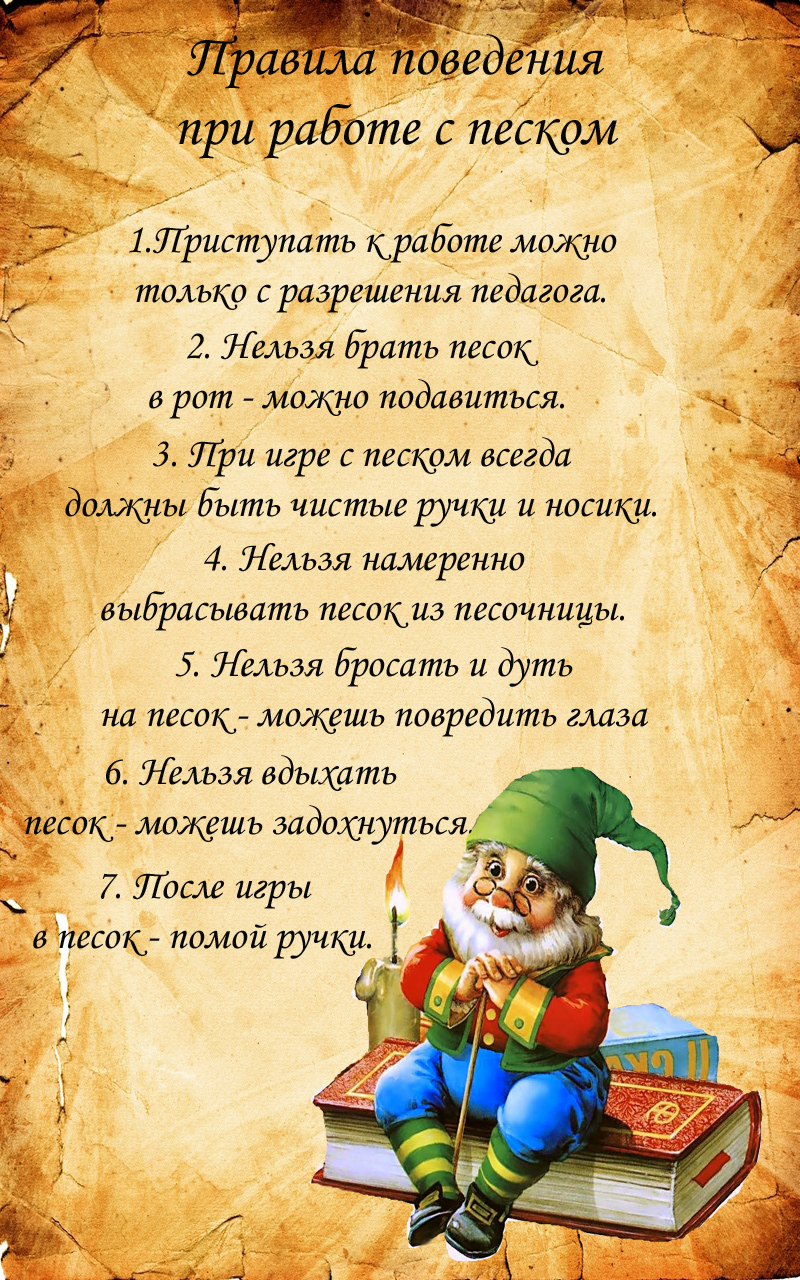 Приложение 9Диплом песочного сказочника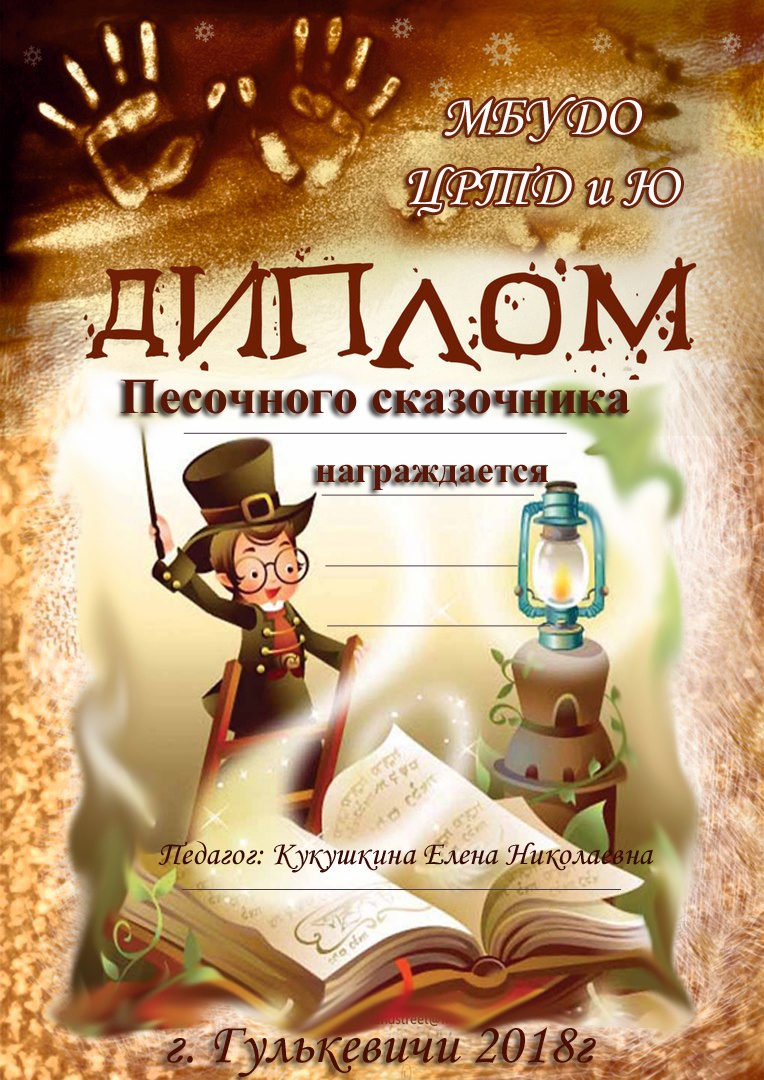 №Название разделовВсего часовтеорияпрактикаФорма аттестации (контроля)1Вводное занятие. Инструктаж по технике безопасности. Знакомство с песочной сказкой.10,50,5Опрос учащихся2Входная диагностика. Выявление уровня развития связной речи31,51,5Комплексная диагностика по Глухову3Основы песочной анимации18810Методика «Наблюдение»Помоги Мишке4Развитие диалогической речи18810Методика по Чиркиной Г.В., Филичевой Т.Б.. и Бабиной Г.В.5Развитие монологической речи281018Методика диагностики уровня связной речи детей. О.С. Ушаковой6Итоговая диагностика. Выявление уровня развития связной речи31,51,5Комплексная диагностика по Глухову. 7Итоговое занятие10,50,5Опрос учащихсяИтого723042КонтрольСтарший дошкольный возраст (5-7лет)Входной Первые 2 недели сентябряПромежуточныйВ течение учебного годаИтоговый Последние 2 недели маяУровень развития ребенкаКритерии оценивания уровня усвоения программного материалаВысокийИнициативен и самостоятелен в придумывании рассказов и сказок; пользуется разнообразными средствами выразительности. Пересказывает литературные произведения; составляет по плану рассказы о рисунке, серии песочных рисунков. Речь грамматически правильная, выразительная.СреднийПроявляет интерес к речевому общению, но недостаточно активен в диалоге. Наблюдаются затруднения в построении предложений, логически последовательного рассказа. Грамматические ошибки единичны и исправляются самостоятельно. Пересказывает с пропусками, составляет по плану рассказы о рисунке, серии песочных рисунков с наводящими вопросами.НизкийРебёнок затрудняется в установлении связей, поэтому допускает содержательные и смысловые ошибки в пересказах, в самостоятельных рассказах. В творческом рассказывании недостаточно самостоятелен. Словарный запас беден. Пересказывает литературные произведения, составляет по плану рассказы о рисунке, серии песочных рисунков только с помощью взрослого, допуская пропуски и неточности. Частые грамматические ошибки, речь интонационно не выразительна.№Календарные датыКалендарные датыРазделТема занятияКол-во часовФорма занятийФорма контроля№По плануПо фактуРазделТема занятияКол-во часовФорма занятийФорма контроля11Вводное занятие. Инструктаж по ТБ.Знакомство с песочной сказкой.1Занятие-беседаОпрос22Входная диагностика. Выявление уровня развития связной речи. Составление предложений, рассказа  по картинкам и серии картинок1Занятие-тестПробы по Глухову32Пересказ текста сказки1Занятие-тестПробы по Глухову42Сочинение рассказа на основе личного опыта1Занятие-тестПробы по Глухову5Итого363Основы песочной анимации Первая проба игры на песке «Прятки», «Чувствительные ручки». 1Занятие-игра73Пальчиковые игры на песке «Заборчики», «Пересыпание песка», «Солнечные  лучики»1Занятие-игра83Песочная сказка «Колобок».1Занятие-сказка9«Гимнастика мозга» Кинезиологические упражнения на песке1Занятие-игра103Игры на песке «Секретик», «Кого не стало», «Угадай кто?»  «Лабиринт».1Занятие-игра113Просмотр песочного мультфильма «Львенок и черепаха»1Занятие-сказка123Виды засыпания фона. Рисование пальцами.1Практическое занятие133Основные приёмы песочной анимации: рисование подушечками пальцев, ладонями, щепоткой, песочной струёй,1Практическое занятие143Техники рисование на песке цветов и деревьев1Занятие-игра153Техники рисование на песке домов, замков.1Практическое занятие163Создание образов на песке «Человек», «Животные».1Практическое занятие173Создание образов на песке «Мой любимый сказочный герой»1Практическое занятие183Составление статичных композиций «Моя семья»1Практическое занятие193«Песочная фантазия» Составление статичных композиций по собственному замыслу 1Практическое занятие203Трансформация образов  «Игры-превращалки»1Практическое занятие213Творческая динамическая композиция «Подводный мир»1Практическое занятие223Создание мультипликационного фильма «Подводное царство»1Творческая мастерская233Итоговое занятие. Выявление уровня освоения основных техник песочной анимации.1Занятие-играМетодика «Наблюдение»24Итого18254Формирование навыка диалогической речи Речевой этикет. Сюжетно-ролевая  игра с песком на световом столе «Незнайка»1Занятие-игра264Сюжетно-ролевая  игра с песком на световом столе «Уроки вежливости для Лунтика»1Занятие-игра274Ролевая  игра с песком на световом столе «Магазин»1Занятие-игра284Ролевая  игра с песком на световом столе «Зоопарк»1Занятие-игра294Режиссерская игра в парах с песком на световом столе «Словесные поручения»1Занятие-игра304Игра парами на световом столе «Совместный рисунок»1Занятие-игра314Игра в парах с песком на световом столе «Хорошо-плохо»1Занятие-игра324Игра с песочными образами на световом столе «Отгадай-ка»1Занятие-игра334Ролевая игра с песком на световом столе «Интервью»1Занятие-интервью344Игра на песке «Почему? Да потому!»1Занятие-игра354Круглый стол «Песочные небылицы». 1Занятие-дискуссия364Игра-драматизация. Инсценировка сказки  «Теремок» на песке1Занятие - драматизация374Создание мультипликационной сказки на песке «Теремок»1Творческая мастерская384Игра-драматизация. Инсценировка сказки  «Колобок» на песке1Занятие-инсценировка394Создание мультипликационной сказки на песке «Колобок»1Творческая мастерская404Игра-драматизация. Инсценировка сказки  «Волк и семеро козлят» на песке1Занятие - драматизация414Создание мультипликационной сказки на песке «Волк и семеро козлят»1Занятие - драматизация424Игра-драматизация. Инсценировка басни  «Ворона и лисица» на песке1Занятие-инсценировка434Игра-драматизация. Инсценировка басни  «Стрекоза и муравей» на песке1Занятие-инсценировка444Просмотр и обсуждение мультипликационных проектов1Занятие-беседаМетодика по Чиркиной Г.В., Филичевой Т.Б.. и Бабиной Г.В.45Итого 20465Формирование навыка монологической речиСоставление распространенных предложений. «Путешествие в страну песочных предложений».1Занятие-путешествие475Составление пересказа с опорой на песочную картинку на световом столе «Три медведя» 1Занятие-игра485Составление пересказа с опорой на серию песочных картинок на световом столе «Приключения Фиксиков»1Занятие-игра495Составление пересказа-продолжения песочных сказок «Сломанный телевизор»1Занятие-игра505Составление описания песочных героев «Смешарики»1Занятие-игра515Составление описания песочных образов на световом столе «Несуществующее животное»1Занятие-игра525Составление описательных рассказов по песочной картинке на световом столе «Винни-Пух и его друзья» 1Занятие-сказка535Составление описательных рассказов по серии песочных картинок на световом столе «Космические приключения»1Занятие-сказка545Описательный рассказ по песочным мнемотаблицам на световом столе1Занятие-игра555Заучивания стихотворения по песочным мнемотаблицам на световом столе 1Занятие-игра565Составления загадок с опорой на песочную картинку «Что это такое?»1Занятие-игра575Составление рифмовок с опорой на песочные картинки «Умняшка-Чебурашка»1Занятие-игра585Творческий рассказ. Придумывание и рисование на песке продолжения авторскому песочному рассказу «На лесной полянке»1Занятие-сказка595Творческий рассказ. Придумывание и рисование на песке продолжения авторской песочной сказки «Баба-яга»1Занятие-сказка605Придумывание и рисование на песке продолжения стихотворения «Мама спит, она устала…» 1Занятие-сказка615Создание мультипликационного фильма по мотивам стихотворения «Муха-цокотуха»1Творческая мастерская625Придумывание и прорисовывание на песке рассказа на тему «Друзья всегда придут на помощь»1Занятие-сказка635Создание мультипликационного фильма по сюжету сказки «Краденное солнце»1Творческая мастерская645Придумывание и прорисовывание песочной сказки на тему «Делу время, потехе час».1Занятие-сказка655Придумывание и прорисовывание песочной сказки на тему «Терпенье и труд все перетрут»1Занятие-сказка665Создание мультипликационного фильма по сюжету сказки «У страха глаза велики»1Творческая мастерская67Создание мультипликационного фильма по сюжету рассказа «Песочные  истории»1Творческая мастерская685Придумывание и прорисовывание песочной сказки на самостоятельно выбранную тему «Песочная фантазия»1Занятие-сказка695Создание мультипликационного фильма по сюжету сказки «Песочная фантазия»1Творческая мастерская705Дискуссия на тему «Мы мультипликаторы»1Занятие-дискуссия715Конкурс «Песочный сказочник»1Занятие-играМетодика диагностики уровня связной речи детей. О.С. Ушаковой72Итого26736Итоговая диагностика. Выявление уровня развития связной речи. Составление предложений, рассказа  по картинкам и серии картинок1Занятие-тестПробы по Глухову В.П.746Пересказ текста сказки1Занятие-тестПробы по Глухову В.П.756Сочинение рассказа на основе личного опыта1Занятие-тестПробы по Глухову В.П.76Итого3777Итоговое занятие. Подведение итогов. Просмотр мультипликационных проектов. 1Занятие-беседаОпросУровень выполнения заданияАнализ результатовОценка в баллахВысокий уровеньОтвет на вопрос-задание в виде грамматически правильно построенной фразы, адекватной по смыслу, содержанию предложенной картинки, полное или точно отображенное ее предметное содержание5 балловСредний уровеньДлительные паузы с поиском нужного слова4 баллаНедостаточный уровеньСочетание указанных недостатков информативности и лексико-грамматического структурирования фразы при выполнении всех вариантов задания.3 баллаНизкий уровеньАдекватная фраза-высказывание составлена с помощью дополнительного вопроса, указывающего на выполненное субъектом действие. Не все варианты задания выполнены.2 баллаЗадание выполнено неадекватноОтсутствие адекватного фразового ответа с помощью дополнительного вопроса. Составление фразы подменяется перечислением предметов, изображенных на картинках1 баллУровень выполнения заданияАнализ результатовОценка в баллахВысокийФраза составлена с учетом предметного содержания всех предложенных картинок, представляет собой адекватное по смыслу, грамматически правильно оформленное, достаточно информативное высказывание.5 балловСреднийЕсли у детей имеются отдельные недостатки в построении фразы, адекватной по смыслу и соответствующей вероятной предметной ситуации4 баллаНедостаточныйФраза составлена на основе предметного содержания только двух картинок. При оказании помощи (указание на пропуск) ребенок составляет адекватное по содержанию высказывание3 баллаНизкийРебенок не смог составить фразу высказывание с использованием всех трех картинок, несмотря на оказываемую ему помощь2 баллаНеадекватныйПредложенное задание не выполнено1 баллУровень выполнения задания Анализ результатовОценка в баллахВысокийЕсли пересказ составлен самостоятельно, полностью передается содержание текста4 баллаСреднийПересказ составлен с некоторой помощью (побуждения, стимулирующие вопросы), но полностью передается содержание текста3 баллаНедостаточнойОтмечаются пропуски отдельных моментов действия или целого фрагмента2 баллаНизкийПересказ составлен по наводящим вопросам, связность изложения нарушена 1 баллЗадание выполнено неадекватноЗадание не выполнено0 балловУровень выполнения заданияАнализ результатовОценка в баллахВысокийСамостоятельно составлен связный рассказ4 баллаСреднийРассказ составлен с некоторой помощью (наводящие вопросы, указания на картинку), достаточно полно отражено содержание картинок3 баллаНедостаточныйРассказ составлен с применением наводящих вопросов и указаний на соответствующую картинку или ее конкретную деталь.2 баллаНизкийРассказ составлен с помощью наводящих вопросов, его связность резко нарушена, отмечается пропуск существительных моментов действия и целых фрагментов, что нарушает смысловое соответствие рассказа изображенному сюжету1 баллНеадекватныйЗадание не выполнено0 балловУровень выполнения заданияАнализ результатовОценка в баллахВысокий Рассказ содержит достаточно информативные ответы на все вопросы4 баллаСреднийРассказ составлен в соответствии с вопросным планом задания, большая часть фрагментов представляет связные, достаточно информативные высказывания3 баллаНизкийВ рассказе отражены все вопросы задания, отдельные его фрагменты представляют собой простое перечисление предметов и действий, информативность рассказа недостаточна2 баллаНедостаточныйОтсутствуют один или два фрагмента рассказа, большая его часть представляет простое перечисление предметов и действий1 баллЗадание выполнено неадекватноЗадание не выполнено0 балловУровень выполнения заданияАнализ результатовОценка в баллахВысокийВ рассказе-описании отражены все основные признаки предмета, дано указание на его функции или назначение, соблюдается логическая последовательность в описании признаков предмета.4 баллаСреднийРассказ-описание достаточно информативен, отличается логической завершенностью, в нем отражена большая часть основных свойств и качеств предмета3 баллаНедостаточныйРассказ-описание составлен с помощью отдельных побуждающих и наводящих вопросов, недостаточно информативен, в нем не отражены некоторые существенные признаки предмета.2 баллаНизкийРассказ составлен с помощью повторных наводящих вопросов, указаний на детали предмета. Описание предмета не отображает многих его существенных свойств и признаков. Не отмечается какой-либо логически обусловленной последовательности рассказа1 баллЗадание выполнено неадекватноЗадание не выполнено0 баллов№Ф.И. ребенкаЗаданияЗаданияЗаданияЗаданияЗаданияЗаданияЗаданияОбщий баллУровень№Ф.И. ребенка1234567Общий баллУровень